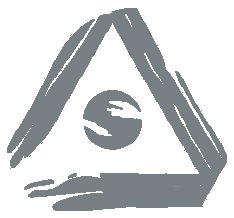 ЦЕНТАР ЗА КУЛТУРУ „СИРМИЈУМАРТ”Вука Караџића 10, 22000 Сремска Митровицателефон: 022/621-194, факс: 022/626-330 пиб: 100517188, текући рачун: 840-233664-58e-mail: sirmiumart@yahoo.comНа основу члана 39. Закона о јавним набавкама ("Сл. гласник РС" бр. 124/2012), Правилника о поступку јавних набавки мале вредности ("Сл. гласник РС" бр. 29/20013) и Одлуке о покретању поступка ЈНМВ бр.: 170/14ГРАД СРЕМСКА МИТРОВИЦАГРАДСКА УПРАВА ЗА КУЛТУРУ, СПОРТ И ОМЛАДИНУЦЕНТАР ЗА КУЛТУРУ „СИРМИЈУМАРТ“СРЕМСКА МИТРОВИЦА, ВУКА КАРАЏИЋА БР. 10.У  П  У  Ћ  У  Ј  ЕПОЗИВ ЗА ПОДНОШЕЊЕ ПОНУДА  У ПОСТУПКУ ЈАВНе НАБАВКе МАЛЕ ВРЕДНОСТИ УСЛУГАПодаци о наручиоцу:Назив наручиоца: Центар за културу „Сирмијумарт“Седиште наручиоца: Вука Караџића  број 10, Сремска МитровицаВрста наручиоца: установа културеИнтернет страница наручиоца: http://www.sirmiumart.com/cir/javne-nabavke2. Предмет јавне набавке су услуге:  Услуга агенције (Услуга агенције за администартивно вођење лица ангажованих на програмским и редовним активностима, 79610000 – шифра из општег речника набавке) 3. Врста поступка: Јавна набавка мале вредности.4. Поступак се спроводи ради закључења уговора о јавној набавци мале вредности.5. У случају да понуђач подноси понуду са подизвођачем, наводи се проценат вредности који се извршава преко подизвођача (максимум 50%).6.  Број партија: Понуда није обликована по партијама.7. Критеријум за доделелу уговора: најнижа понуђена цена – провизија.ЦЕНТАР ЗА КУЛТУРУ „СИРМИЈУМАРТ”Вука Караџића 10, 22000 Сремска Митровицателефон: 022/621-194, факс: 022/626-330 пиб: 100517188, текући рачун: 840-233664-58e-mail: sirmiumart@yahoo.com8. Начин преузимања конкурсне документације: Заинтересована лица могу преузети конкурсну документацију у Центру за културу „Сирмијумарт“, улица Вука Караџића број 10 сваког радног дана од 7 до 15 часова, до 06.03.2014.године као и 06.03.2014. године до 12:00 часова, као и  на интернет страници наручиоца и Порталу Управе за јавне набавке.                   9.  Начин подношења понуда и рок за подношење понуда: Понуђач подноси понуду  и доставља Комисији за ЈНМВ Центра за културу „Сирмијумарт“, ул. Вука Караџића бр.10 у затвореној и запечаћеној коверти са назанаком – Понуда за набавку услуга: Услуга агенције за администартивно вођење лица ангажованих на програмским и редовним активностима „НЕ ОТВАРАТИ„ (ЈНМВ број: 170/14) до 06.03.2014. године до 13,00 часова, а на полеђини назив понуђача, адреса, контакт особа и телефон.Неблаговременом ће се сматрати понуда понуђача која није стигла у просторије наручиоца на адресу Вука Караџића број 10, Сремска Митровица закључно са 06.03.2014. године, до 13,00 часова. Понуђач може поднети само једну понуду. Понуђач који је самостално поднео понуду не може истовремено да учествује у заједничкој понуди или као подизвођач. Рок за подношење понуда је 9 дана од дана објављивања позива за подношење понуда на Порталу УЈН, односно до 06.03.2014. године до 13,00 часова.10. Место, време и начин отварања понуда: Јавно отварање понуда ће се обавити 06.03.2014 у 14,00 часова у просторијама Центра за културу „Сирмијумарт“, ул. Вука Караџића  бр.10, Сремска Митровица, у присуству чланова Комисије и  овлашћених представника понуђача. 11. Услови под којима представници понуђача могу учествовати у поступку oтварања понуда: Представник понуђача, пре почетка јавног отварања понуда поднеће Комисији за јавну набавку писмено овлашћење за учешће у поступку јавног отварања понуда, које је заведено код понуђача, оверено печатом и потписано од стране одговорног лица понуђача.12. Одлука о доношењу одлуке и додели уговора: Одлука о додели уговора   биће донета у року од 3 дана од јавног отварања понуда. Наведену одлуку наручилац ће доставити свим подносиоцима понуда у року од три дана од дана њеног доношења.  Наручилац ће са изабраним понуђачем да закључи Уговор након истека рока за подношење захтева за заштиту права из члана 107. Закона о јавним набавкама.13. Лице за контакт: У вези припремања понуде понуђач може у писаном облику тражити од наручиоца додатне информације и објашњења. Контакт на  телефон  022/621 – 150,   (Контакт особа, Андреј Шпановић) , сваког радног дана у времену од 7,00 до 15,00 часова, е-mail адреса: sirmiumart@yahoo.com. 